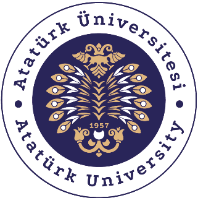 T.C.ATATÜRK ÜNİVERSİTESİTOPLUMSAL DUYARLILIK PROJELERİ UYGULAMA VE ARAŞTIRMA MERKEZİ SONUÇ RAPORUProje Adı: SÜRDÜRÜLEBİLİR EKOSİSTEMLERProje Kodu: 0f06445f-a403-47b9-9fc5-f3650356e7f5Proje YürütücüsüDoç. Dr. Emre ÇomaklıGrup ÜyeleriMuhammet AltunAralık 2023ErzurumÖZETBu proje kapsamda çocukların Sürdürülebilir Kalkınma Amaçları ve bunun özelinde Karasal yaşam ve toprak konularında bilinç düzeylerinin arttırılması amaçlanmaktadır. Bu doğrultuda 17 Küresel Amaç hakkında bilgiler verilmiş ve sorunlara çözüm geliştirme ortamı sağlanmıştır. Oyun tabanlı öğrenmede üst biliş geliştirme, duygu zekâsı ile sosyal farkındalık, empati, dayanışma ve iç motivasyon üretmeye katkı sağlamaya çalışılmıştır. Etkinlikte sürdürülebilir kalkınma amaçlarının pekişmesini sağlayacak bröşür ve kitaplar dağıtılmıştır. Etkinlik sırasında ise merak edilen sorular cevaplandırılmıştır. Projenin etkilerinin sürdürülebilirliği için öğretmenlere konunun üzerinde durması önerilmiştir. Ortak deneyimleri paylaşma, ortak akıl yürütme, değerler üzerinde konuşma yapmaları hakkında bilgilendirmeler yapılmıştır. Projenin Bu proje Atatürk Üniversitesi Toplumsal Duyarlılık Projeleri tarafından desteklenmiştir.Anahtar Kelimeler: Karasal yaşam, Sürdürebilirlik, Toprak.ABSTRACT           Within the scope of this project, it is aimed to increase children's awareness of the Sustainable Development Goals and, in particular, terrestrial life and soil issues. In this regard, information about the 17 Global Goals was given and an environment for developing solutions to problems was provided. In game-based learning, efforts have been made to contribute to the development of metacognition, emotional intelligence and social awareness, empathy, solidarity and internal motivation. Brochures and books that will reinforce sustainable development goals were distributed at the event. Frequently asked questions were answered during the event. In order to ensure the sustainability of the effects of the project, teachers were advised to focus on the issue. They were informed about sharing common experiences, common reasoning, and talking about values. This project was supported by Atatürk University Social Awareness Projects.Keywords: Terrestrial life, Sustainability, Soil.Etkinlik boyunca tüm fotoğraflarda kişilerin yazılı izni alınmıştır. İzni alınmayan görüntüler bulanık şekilde sunulmuştur. Bu konuda tüm sorumluluğun yürütücü ve araştırmacılara ait olduğunu beyan ederiz.GİRİŞToprak ve topraklarımızın öneminin her geçen gün artması ve özellikle iklim değişikliğinin olumsuz etkilerinin kendini git gide fazla hissettirmesi toplumsal olarak daha bilinçli olmamızın gerekliliğinin göstermektedir. Bu bağlamda doğa ve toprak bilincinin eğitimin ilk basamaklarında oluşturulması önem arz etmektedir. Nitekim; duyguları düşüncelere, düşünceleri davranışlara dönüştüren duygu temelli sürdürülebilirlik araçlarınının kullanıldığı aktivitelerin çocukların zihninde büyük bir yer tuttuğu gerçeği ile hareket edilen çalışmaların başarısının arttığı düşünülmektedir. Yapılacak çalışmalarla doğrudan Sürdürülebilir Kalkınma Amaçlarının öğretildiği eğitim dokümanları kullanılması da çocukların konuya odaklanmaları bağlamında önemlidir. Disiplinler üstü bilgiyi sentezleyerek bilgiyi yaşam ile ilişkilendirip kalıcı hale getirmeyi hedefleyen bu oyun yerel ve küresel sürdürülebilirlik sorunlarına çözüm sunarak, kolektif katılım için alan açmayı hedeflemektedir. Bu çalışma ile çocukların Sürdürülebilir Kalkınma Amaçları ve bunun özelinde Karasal yaşam ve toprak konularında bilinç düzeylerinin arttırılması amaçlanmıştır. ETKİNLİKAraştırmanın Yapıldığı Yer ve Zaman: Hava Meydan Komutanlığı 75. Yıl İlk ve Ortaokulu- Aralık 2023Kullanılan veya Dağıtımı Yapılan Malzemeler: Afiş ve broşürler, Doğa Öyküleri kitapları ve Dünyanın Geleceği Oyununun OynatılmasıProjenin Uygulanışı: Projenin tek etkinlik aşaması bulunmaktadır. Oyun etkinliği: Doğal kaynakların önemi ve sürdürülebilir konusunda bilgiler verilmiştir. Toprak nasıl bir varlıktır sorusuna yanıt aramıştır. Topraklarımızın nasıl daha etkili kullanılabileceği anlatılmıştır. Sürdürülebilir Kalkınma Amaçlarının anlatılarak lisanslı Dünyanın Geleceği isimli oyun çocuklarla birlikte oynanmıştır. Doğa Öyküleri kitabı hediye edilmiş ve çoukların okumaları ve okuduktan sonra birbirlerine anlatarak konuşmaları istenmiştir.SONUÇLARProjemiz kapsamında belirlenen okula gidilerek etkinlikler gerçekleştirilmiştir. Hedef kitleye sözlü ve etkileşimli olarak Sürdürülebilir Kalkınma Amaçları anlatılarak bireysel cabaların önemine vurgu yapılmıştır. Ayrıca sınıf öğretmenlerine konunun önemi vurgulanmıştır. Bu bağlamda pekiştirici bir gurup etkinliği öğretmenleri gözetiminde yapılmıştır. Etkinlik sonucunda öğrencilere seviyelerine uygun ve doğa ile ilgili öykü kitapları hediye edilmiştir.Sonuç olarak; yapmış olduğumuz projeyle geleceğimizin teminatı çocuklarımızın toprak ve karasal yaşam hakkında bilinçli bireyler olarak yetişmesine katkı sağlanmış ve okulda konu ile ilgili öğretmelere de konu ile ilgili yeni fikirler sunulmuştur. Bu aktivitelerin çocukların davranışları üzerindeki etkileri öğretmenleri tarafından gözlenecektir. İhtiyaç duyulması ve talep edilmesi halinde etkinlik tekrar yapılacaktır.Projemizi destekleyerek sağladıklarından dolayı Atatürk Üniversitesi Toplumsal Duyarlılık Projeleri Uygulama ve Merkezi’ne teşekkür ederiz.PROJE UYGULAMASINA AİT GÖRSELLER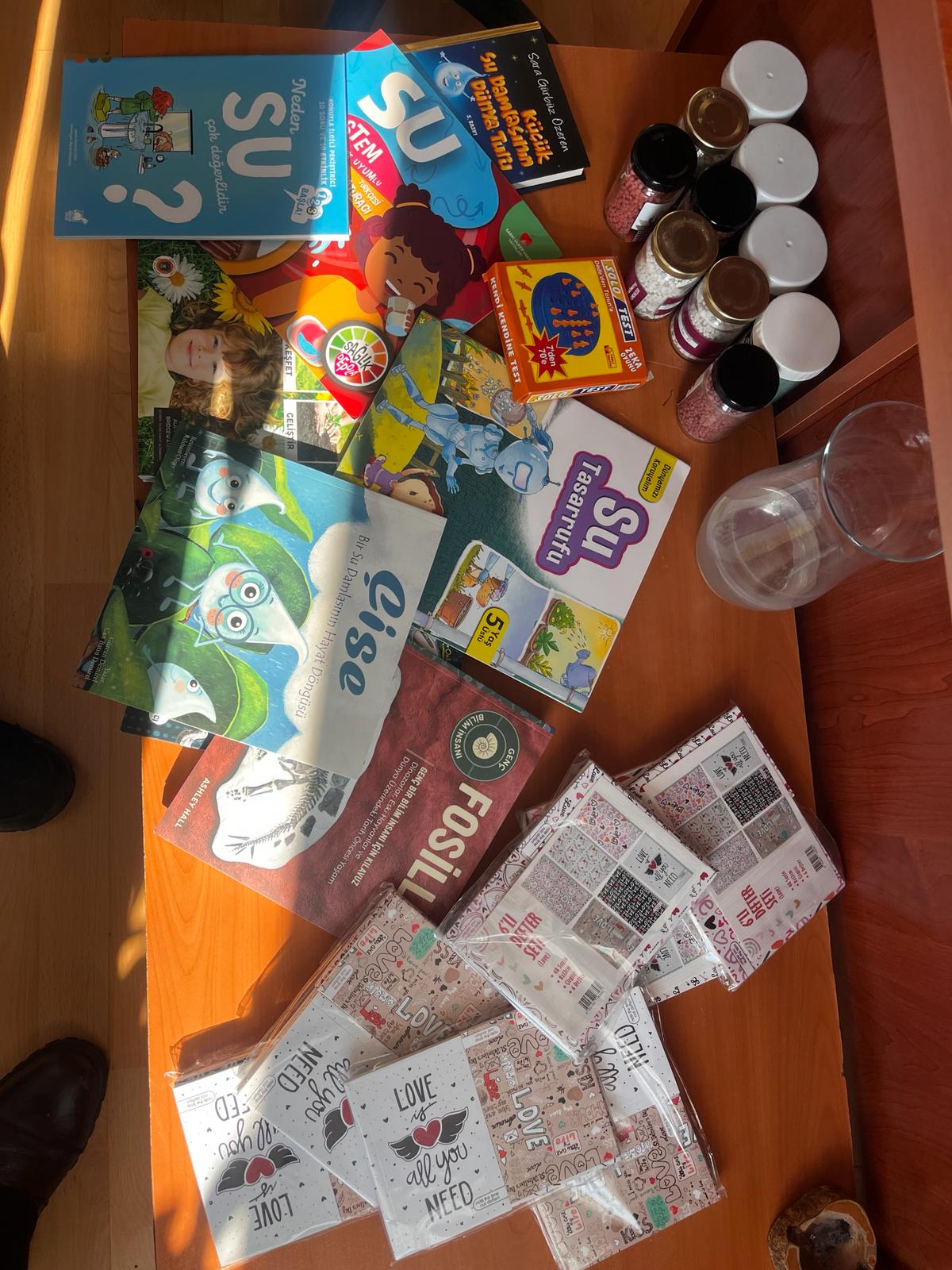 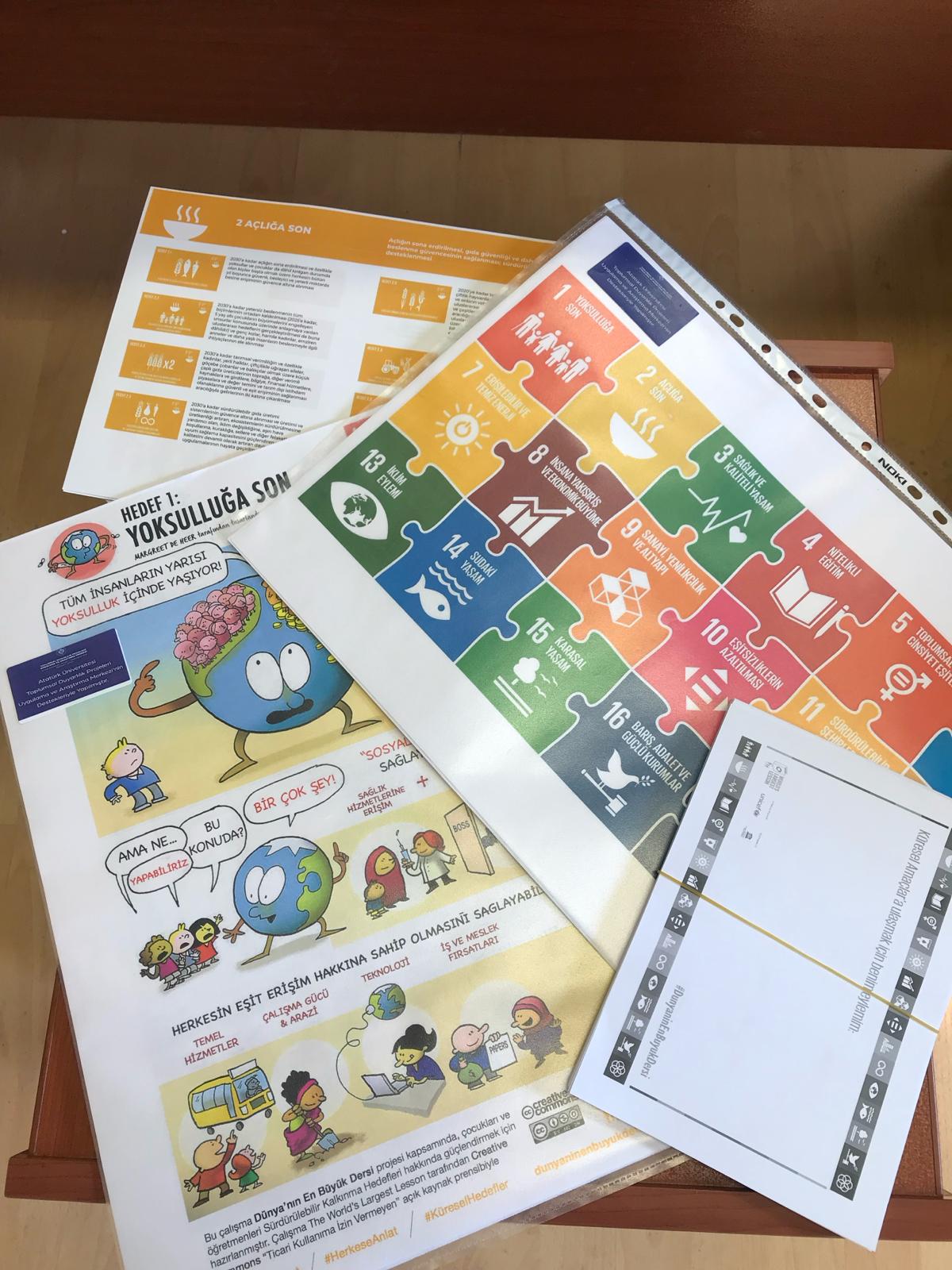 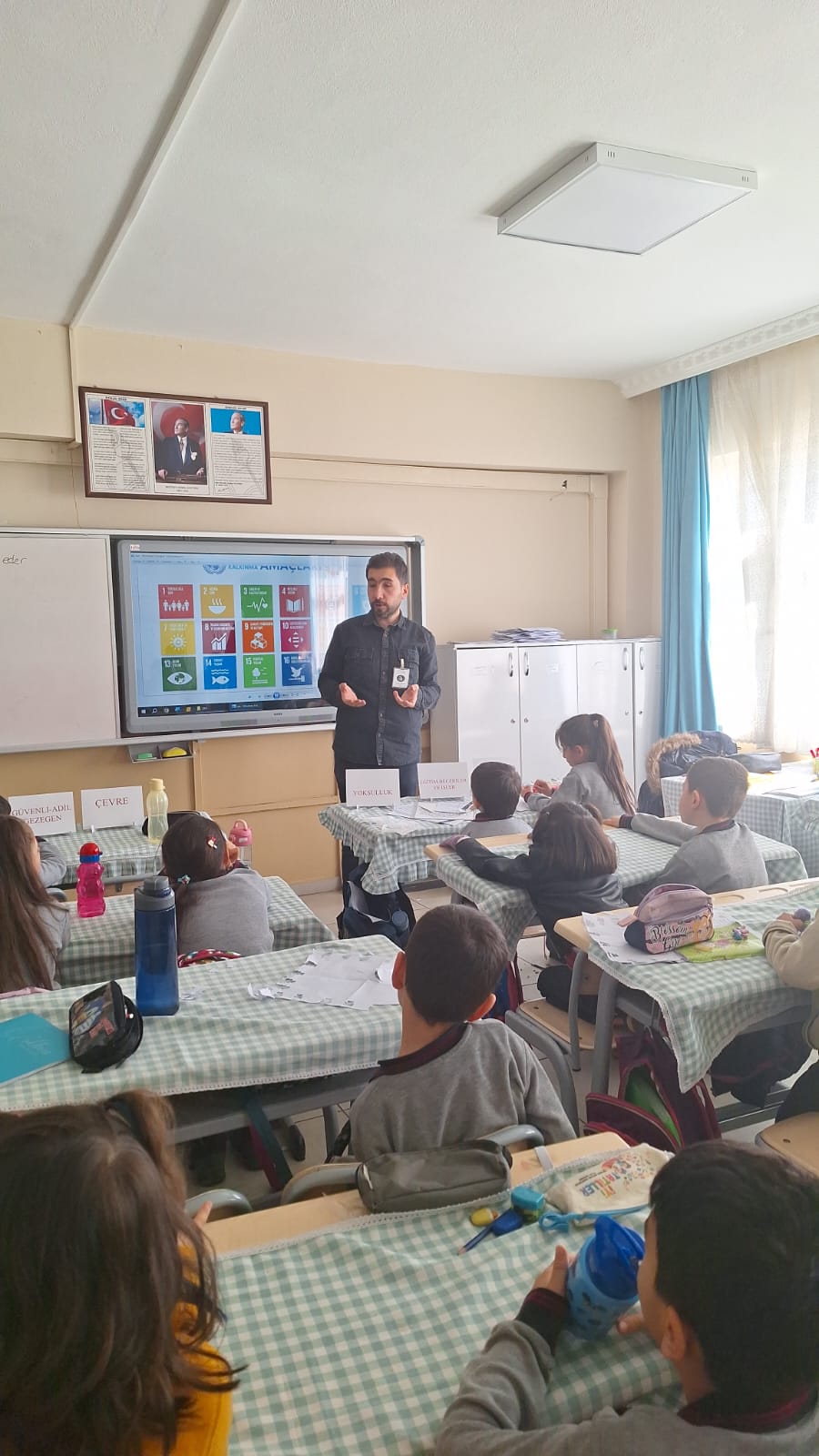 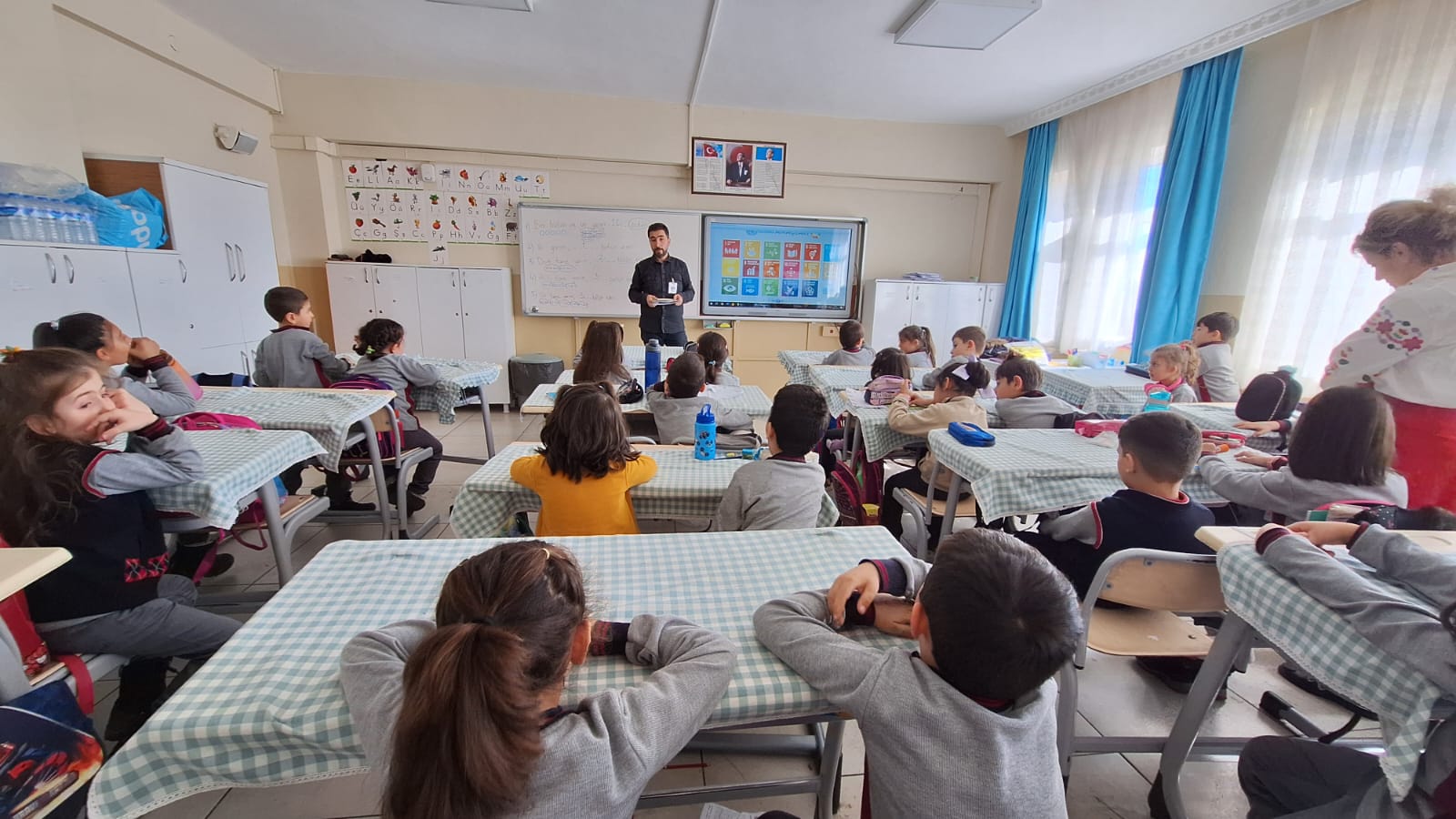 